Canadian Regent’s Breakfast in conjunction with HealthAchieveTuesday, November 7, 2017
7:00 AM to 8:30 AM
Room 705, Metro Toronto Convention Centre, South BuildingPresiding: Danielle Swerhone, FACHE, FCCHL, Regent for Canada, ACHEKeynote Presentation: David Olson, Chairman-Elect 2017-2018, ACHE, Chief Strategy Officer, Froedtert Health_____________________________________________________________Name:Email:3.  Mailing address:4.  Please indicate your payment category:	ACHE Member 		$40		_____	Non-Member 		$46		_____	ACHE Student Member	$30		_____	5.  Please make your payment using one of these methods: PayPal using email: achecanada@achemail.netInteract e-Transfer using email: achecanada@achemail.netCheque, payable to “Canadian Chapter of ACHE” mailed to: Leslie Benecki, FACHE, Treasurer, Canadian Chapter of ACHE121 Beverley St., Kingston, ON, K7L 3Y7E: achecanada@achemail.net  P: 613.548.8079 (EST)Please complete and return the following registration by Friday, October 20, 2017By email to achecanada@achemail.net or dswerhone@gmail.com or to the mailing address listed at the bottom of this registration form.A confirmation and receipt will be sent when your form and payment are received.Canadian Chapter of ACHE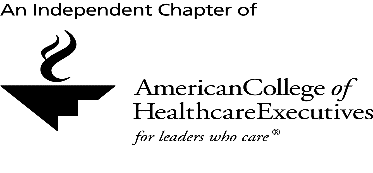          Yes, I would like to attend the                  American College of Healthcare Executives (ACHE) Regent's Breakfast